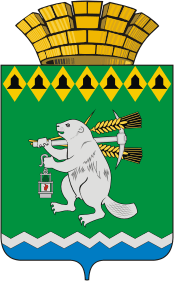 Дума Артемовского городского округаVI  созыв30  заседание РЕШЕНИЕот 15 февраля 2018 года 					№ 311О внесении изменений в Положение обОбщественной палате Артемовского городского округаРассмотрев предложение постоянной комиссии по вопросам местного самоуправления, нормотворчеству и регламенту от 01.02.2018 об увеличении срока полномочий членов Общественной палаты Артемовского городского округа, на основании части 3 статьи 43 Федерального закона от 06 октября 2003 года № 131-ФЗ «Об общих принципах организации местного самоуправления в Российской Федерации», руководствуясь статьями  22, 48 Устава Артемовского городского округа, Дума Артемовского городского округа РЕШИЛА: Внести изменения в  Положение  об Общественной палате Артемовского городского округа, принятое решением Думы Артемовского городского округа от 29 ноября 2007 года № 252 (далее – Положение), с изменениями, внесенными решением Думы Артемовского городского округа от 21 февраля 2012 года № 40:  в пункте 10 статьи 5 Положения слова  «истекает через два года» заменить словами «истекает через четыре года».Настоящее решение вступает в силу после его официального опубликования. Настоящее решение опубликовать в газете «Артемовский рабочий» и разместить на официальном сайте Думы в информационно-телекоммуникационной сети «Интернет».Контроль исполнения настоящего решения возложить на постоянную комиссию по вопросам местного самоуправления, нормотворчеству и регламенту (Угланов М.А.).Председатель Думы Артемовского городского округа 		  	              К.М.ТрофимовГлава Артемовского городского округа                                    А.В.Самочернов